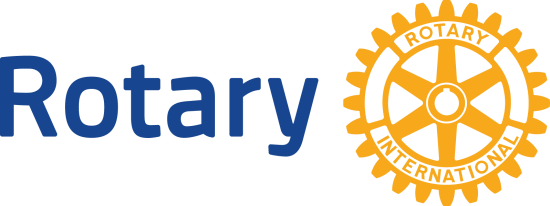 Rotary Club of Southwest Wisconsin – Platteville Service Above Self ScholarshipThe Rotary Club of Southwest Wisconsin-Platteville will be offering one scholarship of $1,000 to a high school senior graduating in 2021 and continuing their education at a technical or junior college, college, or university.  Students from communities within the Rotary Club of Southwest Wisconsin service area are eligible to apply for the scholarhsip.  The applicant must be accepted into their choosen college or university. The signature of the applicant’s high school guidance counselor affirms they meet this criteria and would be a worthy recipient of this scholarhsip.  APPLICANT INFORMATION (please type or print clearly)First and Last Name:____________________________________________________________________________Address, City, State, ZIP:________________________________________________________________________Home Phone:________________________________________  Cell Phone:_______________________________Email Address:________________________________________________________________________________High School:__________________________________________________________________________________Parent/Guardian Name(s):_______________________________________________________________________What technical college, junior college, college, or university will you be attending next year?What program/degree will you be enrolling in at this institution?Please insert or attach an essay (not to exceed 500 words) demonstrating your experience living the Rotary motto of “Service Above Self.”.  Please tell us about the service organizations you are affiliated with and the volunteer work you do for your school and/or community.  ________________________________________________________________________________________The information listed on this application is true and accurate to the best of my knowledge.  Parent  signature is required if under the age of 18. Signature of Applicant:_________________________________________________	Date______________________Signature of Parent/Guardian: 						Date______________________Signature of Guidance Counselor: 						Date______________________							Please return completed application, including essay, by Friday, March 5, 2021 to brookenp@uwplatt.edu or mail to PO Box 54, Platteville, WI 53818Electronic applications are preferred.  Call Pam Brookens at 608.732.4764 with questions.  